Второе  заседание                                                   	        III-го созыва                    ҠАРАР                                                                       РЕШЕНИЕО проекте бюджета сельского поселения Бадраковский сельсовет муниципального района Бураевский район Республики Башкортостан на 2016 год и на плановый период  2017 и 2018 годовРассмотрев  вопрос о проекте  бюджета сельского поселения Бадраковский сельсовет муниципального района Бураевский район Республики Башкортостан на 2016 год и на плановый период  2017 и 2018 годов   Совет сельского поселения Бадраковский сельсовет  муниципального района Бураевский район Республики Башкортостан решил:1. Утвердить проект   бюджета сельского поселения Бадраковский сельсовет муниципального района Бураевский район Республики Башкортостан на 2016 год и на плановый период  2017 и 2018 годов    2. Обнародовать данное решение на информационном стенде в здании Администрации сельского поселения и в сельских библиотеках.3. Контроль над выполнением данного решения возложить на постоянную комиссию Совета по бюджету, налогам, вопросам собственности (Мавлиев Р.Р.).Глава  сельского поселения                                          И.Т.Мидатов  д. Большебадраково  23.11.2015 года  № 25БАШКОРТОСТАН РЕСПУБЛИКАҺЫБОРАЙ РАЙОНЫ МУНИЦИПАЛЬРАЙОНЫНЫҢ БАЗРАК АУЫЛ СОВЕТЫ
АУЫЛ БИЛӘМӘҺЕ СОВЕТЫ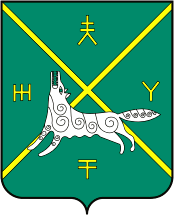 СОВЕТ СЕЛЬСКОГО ПОСЕЛЕНИЯ БАДРАКОВСКИЙ СЕЛЬСОВЕТ МУНИЦИПАЛЬНОГО РАЙОНА БУРАЕВСКИЙ РАЙОНРЕСПУБЛИКИ БАШКОРТОСТАН